Факультет психологии ФГБОУ ВО «ИГУ»Центр непрерывного образованияОбъявляется набор слушателей по программе профессиональной переподготовки по специальности  «Клиническая психология». Общая трудоемкость программы – 1300 часов. Целевая аудитория: лица, имеющие высшее психологическое или дефектологическое (направленность подготовки «Специальное образование») образование; лица, имеющие высшее медицинское образование по специальности «Психиатрия».Форма обучения: очно-заочная. Примерное начало обучения сентябрь 2022 года.По окончанию обучения слушателям выдается диплом установленного образца о профессиональной переподготовки с присвоением квалификации «Клинический психолог» и с правом ведения нового вида деятельности в сфере «Клинической психологии».Руководитель программы: Ярославцева И.В., д. психол. н., профессор, зав. базовой кафедрой «Медицинская психология» ФГБОУ ВО «ИГУ» и ФГБНУ «Научный центр проблем здоровья семьи и репродукции человека».Ответственный исполнитель программы:Карапетова А.В., специалист по УМР кафедры медицинской психологии факультета психологии ФГБОУ ВО «Иркутский государственный университет»Тел.: 203-630; 8-950-101-68-94E-mail: med_psy@mail.ru 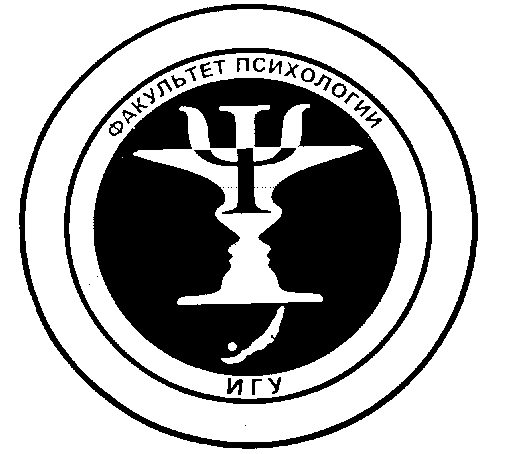 